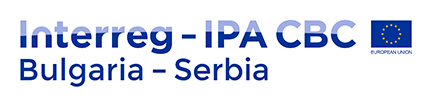 ВЪВЕДЕНИЕНастоящият мониторингов доклад е изготвен в съответствие с:ДОКЛАД за стратегическа оценка на последиците върху околната среда (СЕО) на Програмата за трансгранично сътрудничество Interreg-ИПП България - Сърбия 2014-2020 г.ДИРЕКТИВА 2001/42/ЕО относно оценката на последиците на някои планове и програми върху околната среда (наричана още Директивата за СЕО)Приложимо българско законодателство:Закон за опазване на околната среда Закон за ограничаване изменението на климатаЗакон за биологичното разнообразиеЗакон за защитените територииЗакон за водите Закон за почвитеЗакон за управление на отпадъцитеЗакон за туризмаБългарските национални правила за условията и реда за оценка на съвместимостта на плановете, програмите, проектите и инвестиционните предложения с целите и целите на опазване на защитените територии (последно измененение от 23 август 2019г.)Становище по екологична оценка № 8 - 5/2014, издадено от Министерството на околната среда и водите (МОСВ) на Република БългарияСъответно сръбско законодателство:Закон за защита на въздухаЗакон за водитеЗакон за опазване на околната средаЗакон за енергетикатаЗакон за енергийната ефективностЗакон за защита на природата Закон за опазване на околната среда Закон за управление на отпадъците Закон за туризмаЗакон за защита на наследствотоОБЩА ИНФОРМАЦИЯ ЗА НАПРЕДЪКА НА ИЗПЪЛНЕНИЕТО НА ПРОГРАМАТАПрограмата за трансгранично сътрудничество Interreg-ИПП България - Сърбия 2014-2020 г. (Програмата) беше официално одобрена на 30 юли 2015 г. с Решение за изпълнение на комисията № C(2015) 5444. През 2016 г. беше извършено изменение на Програмата относно определяне на изходни и целеви стойности на качествените показатели за резултатите от програмата и не влияе върху предвидените приоритети и дейности на Програмата, съответно не изисква нов доклад СЕО и нова екологична декларация от МОСВ.Общо 41 договора за субсидии бяха финансирани по първата покана за набиране на проектни предложения. Два договора за субсидия бяха прекратени поради високия риск, установен във връзка с  цялостното им изпълнение. През 2017 г. бяха завършени 2 проекта, 31 бяха завършени през 2018 г. и изпълнението на 6 проекта продължи през 2019 г. Към края на м. декември 2019 г. има само един проект в изпълнение.Общо 29 договора за субсидии бяха финансирани през 2019 г. по втората покана за набиране на проектни предложения, като 9 от тях предвиждат реализация на инвестиционни дейности: 6 по приоритетна ос (ПО) „Околна среда“ и 3 по ПО „Устойчив туризъм“.ИНФОРМАЦИЯ ЗА МЕРКИТЕ И ИЗИСКВАНИЯТА ЗА ПРЕДОТВРАТЯВАНЕ, НАМАЛЯВАНЕ И ЦЯЛОСТНО ИЗКЛЮЧВАНЕ, ДОКОЛКОТО Е ВЪЗМОЖНО, НА ПОТЕНЦИАЛНИ НЕГАТИВНИ ПОСЛЕДИЦИ ОТ ИЗПЪЛНЕНИЕТО НА ПРОГРАМАТАСъгласно точка I „Мерки и изисквания за предотвратяване, намаляване и цялостно изключване, доколкото е възможно, на потенциални негативни последици от изпълнението на Програмата” в екологичната декларация на МОСВ, трябва да бъдат спазени следните изисквания: Планове, програми и проекти, както и инвестиционни предложения, предмет на Програмата за ТГС Interreg-ИПП България - Сърбия 2014-2020 г., които попадат в обхвата на Закона за опазване на околната среда или извън него, и съгласно разпоредбите на чл. 31 от Закона за биологичното разнообразие, са предмет на оценка на съвместимостта с обхвата и целта на опазване на защитените територии. Горепосочените интервенции могат да бъдат одобрени само след положително решение / преценка по ОВОС / СЕО / екологична оценка, следвайки съответните препоръки, както и условията, изискванията и мерките, определени в решението / преценката;Развитието на туризма трябва да бъде съобразено с капацитета за възстановяване на територията и да се осигури подходящо пречистване на отпадъчните води и управление на отпадъците.Дейности като „сафари туризъм“, „Off – Road“, „проследяване за мониторинг на редки и застрашени видове“ не трябва да бъдат включени в разработването на туристически пакети по приоритетна ос 1, тъй като те водят до значителни щети върху околната среда и по-специално върху биоразнообразието.Вземайки предвид горепосочените изисквания, Управляващият орган на Програмата - Дирекция УТС в МРРБ, е включил всички тях в Насоките за кандидатстване по първата и по втората покана за набиране на проектни предложения, както следва:Изисква се всяко инвестиционно предложение, предвиждащо строителни работи, да се представя като приложение към Формуляра за кандидатстване, включително положителна оценка за въздействието върху околната среда (ОВОС), изисквана от националното законодателство, или преценка, издадена от съответния орган, която ясно посочва, че не е необходима оценка на въздействието върху околната среда;Всички инвестиционни дейности трябва да бъдат в съответствие със съответното национално законодателство за съответния вид строителни работи (включително тези, свързани с развитието на туризма);Дейности като „сафари туризъм“, „Off-Road“, „проследяване за мониторинг на редки и застрашени видове“ са включени в списъците на недопустимите дейности за всички приоритетни оси (ПО).Съгласно изискванията на Насоките за кандидатстване, в случай на инвестиционни проекти, които предвиждат строителни работи, кандидатите трябва да предоставят Приложение B5.4, което включва: -    Положителна оценка на въздействието върху околната среда (положително становище от съответния орган), изисквана от националното законодателство,-    Или преценка на съответния орган, която ясно посочва, че не е необходима оценка на въздействието върху околната среда.На етапа на кандидатстване 8, от всичките 9 проекта, одобрени за финансиране по втора покана, които предвиждат инвестиционни дейности, предоставиха исканите документи, издадени от компетентните органи по околна среда (съгласно съответното национално законодателство), които показват, че ОВОС не се изисква, тъй като планираните дейности няма да засегнат пряко природните местообитания и защитени зони, както и че няма възможност за отрицателно въздействие върху околната среда и човешкото здраве. По 1 проект не са предоставени исканите документи, тъй като проектът не предвижда извършване на строителни работи от българския партньор.Останалите 20 (двадесет) проекта, одобрени за финансиране по втора покана, не предвиждат инвестиционни дейности и съответно не са необходими ОВОС / преценка от компетентните органи по околна среда за изпълнението на техните дейности.По време на процеса на оценяване съвместимостта на проектните предложения с горепосочените изисквания е надлежно проверена от оценителите и са предложени и одобрени за финансиране само проекти, които отговарят на горните критерии.Всички проекти, одобрени за сключване на договори по втората покана за набиране на проектни предложения, извършиха, съгласно изискванията на Програмата, самооценка за очакваните екологични последици от предвидените дейности по проектите по отношение на шестте екологични компонента (Въздух и климат; Биоразнообразие, Фауна и Флора; Води; Почва; Здраве, Културно / Природно наследство и Ландшафт). За целите на самооценката беше използван въпросникът в раздел 10.2 от доклада за СЕО и резултатите са сравнени с очакваните последици за съответната Специфична цел (СЦ) съгласно доклада за СЕО.За 4 (четири) от проектите, договорени по първата покана за подаване на проектни предложения, изпълнението на които приключи през през 2019 г., са внесени финални доклади за отчитане на напредъка и самооценката е предоставена като приложение към докладите. Един от проектите е в процес на изготвяне на финален доклад и самооценка, а един проект беше суспендиран през декември 2019 г. и финален доклад, включително самооценката, ще бъдат изготвени след отмяна на суспендирането и приключване на дейностите по проекта.  Разпределението на проектите в изпълнение през 2019 г. по специфичните цели (СЦ) по програмата, е както следва:договорени по първата покана за подаване на проектни предложения:СЦ 1.1 “ТУРИСТИЧЕСКА АТРАКТИВНОСТ: Подпомагане развитието на конкурентни туристически атракции, постигнати чрез сътрудничество, като по този начин се допринася за диверсификацията на туристическия продукт (и) в трансграничния регион ”- 3 проекта;СЦ 3.1 “СЪВМЕСТНО УПРАВЛЕНИЕ НА РИСКА: За предотвратяване и смекчаване на последиците от природни и причинени от човека трансгранични бедствия ”- 2 проекта;СЦ 3.2 “ЗАЩИТА НА ПРИРОДАТА: Насърчаване и подобряване на използването на общите природни ресурси, както и стимулиране опазването на природата в програмната област чрез съвместни инициативи от двете страни на границата - 1 проект.договорени по втората покана за подаване на проектни предложения:- СЦ 1.1 “ТУРИСТИЧЕСКА АТРАКТИВНОСТ“ за подпомагане развитието на конкурентни туристически атракции, постигнати чрез сътрудничество, като по този начин се допринася за диверсификацията на туристическия продукт (и) в трансграничния регион ”- 3 проекта;- СЦ 1.2 “ТРАНСГРАНИЧЕН ТУРИСТИЧЕСКИ ПРОДУКТ“ за оползотворяване на икономическите ползи от развитието на природното и културно наследство в граничния регион чрез създаване на общи трансгранични туристически дестинации - 3 проекта;- СЦ 1.3 “ХОРА ЗА ХОРА И РАБОТА В МРЕЖА“ за капитализиране на ефекта от културния, историческия и природния туризъм върху граничните общности чрез общи действия - 7 проекта;- СЦ 2.2 “ХОРА ЗА ХОРА И РАБОТА В МРЕЖА“ за насърчаване на инициативи за сътрудничество за и с млади хора, като по този начин се повишава мобилността на младите хора през границите - 7 проекта;- СЦ 3.1 “СЪВМЕСТНО УПРАВЛЕНИЕ НА РИСКА“ за предотвратяване и смекчаване на последиците от природни и причинени от човека трансгранични бедствия - 2 проекта- СЦ 3.2 “ОПАЗВАНЕ НА ПРИРОДАТА“ за насърчаване и подобряване на използването на общите природни ресурси, както и стимулиране опазването на природата в програмната област чрез съвместни инициативи от двете страни на границата - 7 проекта.Таблицата по-долу представя обобщена информация за извършената самооценка от страна на бенефициерите по изпълняваните през 2019г. проекти, договорени по първа и по втора покана включително, където е приложимо, всички констатации и мерки, предприети за намаляване на отрицателните ефекти върху околната среда и човешкото здраве.  ИНФОРМАЦИЯ ОТНОСНО ОСЪЩЕСТВЕНАТА САМООЦЕНКА ПО ПРИОРИТЕТНИ ОСИ И СПЕЦИФИЧНА ЦЕЛРЕЗЮМЕна очакваните последици по шестте компонента на околната среда въз основа на отговорите, предоставени от водещите партньори в таблиците за проверка на съвместимосттаРЕЗЮМЕ на отговорите относно въздействието върху околната среда от предоставените от водещите партньори таблици за проверка на съвместимостта:ИНФОРМАЦИЯ ЗА МЕРКИТЕ, СВЪРЗАНИ С МОНИТОРИНГА И КОНТРОЛА ЗА ИЗПЪЛНЕНИЕТО НА ПРОГРАМАТАТаблицата по-долу дава обобщена информация за постигнатото ниво по СЕО показателите по Програмата за трансгранично сътрудничество INTERREG-IPA България – Сърбия CCI 2014TC16I5CB007, представеното в раздел 10.1 от доклада за СЕО и годишната самооценка на бенефициерите. Предвид факта, че към края на 2019 г., от сключените договори за субсидия по първа покана 1 проект е процес на изготвяне на финален доклад и 1 проект е суспендиран и няма сключени договори за субсидия по втората покана, за които изпълнението е приключило, по-долу е представена само информацията за завършените през 2019 г. договори по първа покана за подаване на проектни предложения, актуализирана съгласно проекта на Годишния доклад за изпълнението за 2019 г. ОБЩИ ЗАКЛЮЧЕНИЯ И ПРЕПОРЪКИОт резултатите от самооценката, извършена от бенефициерите, може да се обобщи, че нито един от проектите няма да има както отрицателен, така и директен положителен ефект върху компонентите на околната среда. От 35 проекта, изпълнявани през 2019 г., общо 14 предвиждат инвестиционни дейности - осем по втората покана и шест по първа покана. Повечето от отговорите на бенефициерите показват, че изпълняваните от тях проекти ще имат неутрален или косвен положителен ефект върху околната среда с изключение на проектите, които предвиждат залесяване, почистване на нерегламентирани сметища и речни корита, брегоукрепване на речните корита и ще имат пряк положителен ефект върху компонентите на околната среда.Очаква се въздействието върху различните компоненти на околната среда да бъде постигнато главно чрез мерки, както следва:Предвижда се благоприятното въздействие върху компонента въздух и климат да бъде постигнато чрез предвидените дейности по СЦ 3.2 „Опазване на природата”, с акцент върху предотвратяване на горските пожари и управление на риска, намаляване на замърсяването на въздуха (емисии на парникови газове), намаляване на вредното въздействие на водите, устойчиво използване на енергийните ресурси и насърчаване на отговорното поведение на обществеността. Тези проекти ще допринесат за повишаване на обществените знания и ще стимулират създаването на отговорно поведение на широката общественост към опазването на природата.Очакваният положителен ефект върху компонента население и човешко здраве са логично свързани главно с очакваните резултати от изпълнението на проектите по СЦ 3.1 и СЦ 3.2, докато проектите по останалите специфични цели показват предимно неутрално влияние върху този компонент. Подобряването на капацитета за управление и предприемането на мерки за реално ограничаване и предотвратяване на наводнения, пожари и депониране на отпадъци на незаконни сметища оказват пряко положително въздействие върху човешкото здраве. Те стимулират създаването на отговорно поведение на широката общественост към контрола на свързаните с околната среда и свързаните с човека рискове и рискове за здравето.Що се отнася до въпросите, свързани с компонента води, всички проекти с изключение на тези по СЦ 1.1 ще имат пряк или  косвен положителен ефект върху екологичното и химическото състояние на водните тела и водните ресурси. Изпълнението на проектите главно по ПО 3 (2 по СЦ 3.1 и 6 по СЦ 3.2) ще осигури значително положително влияние върху качеството на водите чрез намаляване на замърсяването и върху намаляване на вредното въздействие на водите. Освен това, предвидените дейности за повишаване на осведомеността и насърчаване на отговорното поведение на обществеността косвено влияят върху устойчивото използване на водните ресурси.По отношение влиянието на проектите върху компонент биоразнообразие, фауна и флора повечето от дейностите по проектите ще имат неутрален ефект, поради това, че не включват преки интервенции в защитени природни обекти, тъй като предвиждат предимно мерки за насърчаване и изграждане на капацитет, като например курсове за обучение за опазване и защита на природното наследство. Очакванията са, че дейностите по ПО 3 косвено влияят върху опазването на биоразнообразието, местообитанията и екосистемите чрез превенция на пожари и спасителни мерки, както и дейностите, свързани с управлението на отпадъците.По отношение на компонента почва, повечето от проектите ще имат неутрален ефект върху запазването на почвените ресурси. значим косвен ефект се предвижда от изпълнението на проектите по СЦ 3.2  ще включва мерки за по-добро управление на отпадъците в трансграничния регион и за залесяване, които се очаква да имат дългосрочен и траен положителен ефект върху функционалността на почвата и ограничаване на почвената ерозия.Компонент културно / природно наследство и ландшафт ще бъде повлиян положително чрез осъществяването на инвестиционни и меки мерки по всички приоритетни оси и най – вече по СЦ 1.1., СЦ 1.3. и СЦ 3.2., насочени към опазване и възстановяване на културни и природни обекти, популяризиране и промотиране на културното и природно наследство и ландшафт и местните традиции. Освен това, планираните мерки за насърчаване на културното и природното наследство (включително курсове за обучение, културни панаири / събития, информационни материали и др.) ще информират широката общественост за възможните начини за опазване и опазване на културното и природното наследство.Като заключение може да се обобщи, че проектите по ПО 3 „Околна среда“, които включват съвместно управление на риска и мерки за опазване на природата, са тези, които се очаква да имат положителен ефект върху всеки един от компонентите на околната среда, а върху компонент културно / природно наследство и ландшафт приоритетно положителен ефект ще бъде постигнат чрез изпълнението и на проекти по ПО 1 „Устойчив туризъм“. Всички препоръки, залегнали в Становището по екологична оценка, издадени от Министерството на околната среда и водите на България, бяха стриктно спазени на всеки етап от прилагането, оценката и подбора на проекти за финансиране по Програмата за ТГС Interreg-ИПП България-Сърбия 2014-2020.Предвид гореизложеното може да се заключи, че в настоящия момент не е необходимо да се предвиждат коригиращи мерки, тъй като всички проекти са в съответствие с очакванията на СЕО доклада и нито един от тях няма да има отрицателно въздействие върху никой от шестте екологични компонента. ПО СЦКОМПОНЕНТИ НА ОКОЛНАТА СРЕДА(за които последствията за околната среда се оценяват съгласно Директива 2001/42/ЕО)Очаквани последици според СЕОБрой проектите, с очаквани последици за околната среда:Брой проектите, с очаквани последици за околната среда:Брой проектите, с очаквани последици за околната среда:Брой проектите, с очаквани последици за околната среда:Коментари / забележки / предприети меркиПО СЦКОМПОНЕНТИ НА ОКОЛНАТА СРЕДА(за които последствията за околната среда се оценяват съгласно Директива 2001/42/ЕО)Очаквани последици според СЕОПоложителни (+) Неутрални (0) Негативни (-) Едновременно положителни и отрицателни (+/-)ПО 1СЦ 1.1Въздух и климат+/-0500Не се очаква изпълнението на проектите по СЦ 1.1 да има въздействие върху проблемите на околната среда, свързани с въздуха и изменението на климата. ПО 1СЦ 1.1Биоразнообразие, фауна и флора+/-3200Очаква се положителният ефект от изпълнението на проектите по СЦ 1.1. да се изрази посредством цялостното изпълнение на проекти за естествена защита и популяризиране на природното наследство, повишаване на осведомеността на хората от нуждата и ползата от  опазването на природата, и на културно-историческото наследство. ПО 1СЦ 1.1Води+/-0500Не се очаква изпълнението на проектите по СЦ 1.1 да има въздействие върху компонента „Води“.ПО 1СЦ 1.1Почва00500Не се очаква изпълнението на проектите по СЦ 1.1 да има въздействие върху компонента „Почва“.ПО 1СЦ 1.1Население и човешко здраве01400Очаква се изпълнението на проектите по СЦ 1.1 да има по-скоро неутрален ефект върху компонента „Население и човешко здраве“, с изключение на ефекта от реализирано почиставане на  от отпадъци край населено място, което намалява риска за  човешкото здраве.ПО 1СЦ 1.1Културно / природно наследство и ландшафт+/-5000Всички проекти по СЦ 1.1 предвиждат дейности, които ще имат положително влияние чрез мерки за опазване, възстановяване и защита и популяризиране на културното и природно наследство и ландшафт и местните традиции, включително:- извършено популяризиране на  балнеологичните и спа-дестинации в България и Сърбия, както и разработване на обща стратегия за развитие на тези туристически дестинаци;- извършено дългосрочно планиране на нови програми и услуги за използване на обектите за зелен туризъм, обучение, научен туризъм и популяризиране на културно-историческото наследство. - обновен парк в градска среда и изградени нови детски площадки, ефектът от което е  запазване на природното наследство. - повишаване на осведомеността на местното население относно природното наследство в района, което спомага за повишена и подобрена устойчивост на туризма.- промотиране на културния, исторически и природен потенциал като база за туристическо развитие и интегрирането му в Европейското пространство чрез  създаване на нови тематични маршрути и изработване на промоциални материали и каталози. - изработване на интерактивна ГИС-карта на културните и исторически забележителности в региона, както и трасиране на пешеходни и велосипедни маршрути. - организиране на работилница за изкуство и изложба с местни художници и транс-граничен културен фестивал;- реставрация на обект на културно-историческото наследство и разработване на стратегия за популяризиране на "скрити" исторически и културни забележителности сред младите туристи. - социализация на историчски и архитектурен обект и създаване на музей на открито. и иеПО 1СЦ 1.2Въздух и климат00300Не се очаква изпълнението на проектите по СЦ 1.2, да окажат въздействие върху въздуха и климата, тъй  като не включват дейности, които влияят върху въздуха и климата.и иеПО 1СЦ 1.2Биоразнообразие, фауна и флора01200Не се очаква изпълнението на проектите по СЦ 1.2 да имат значително положително въздействие върху биоразнообразието, фауната и флората, с изключение на предвидено идентифициране на забележителности и обекти в сферата на природното и културно-историческо наследство по пътя на Виа Милитарис в Софийска област и областите Монтана и Перник.и иеПО 1СЦ 1.2Води01200Не се очаква проектите по СЦ 1.2 да имат някакво значително положително въздействие върху компонента води, с изключение на един проект, който предвижда идентифициране на забележителности и обекти в сферата на природното и културно-историческо наследство по пътя на Виа Милитарис в Софийска област и областите Монтана и Перник. и иеПО 1СЦ 1.2Почва01200Проектите, финансирани по СЦ 1.2, не се очаква да окажат значително положително въздействие върху този компонент, с изключение на един проект, който предвижда идентифициране на забележителности и обекти в сферата на природното и културно-историческо наследство по пътя на Виа Милитарис в Софийска област и областите Монтана и Перник.и иеПО 1СЦ 1.2Население и човешко здраве00300Не се очаква проектите по СЦ 1.2, да окажат влияние върху този компонент, тъй като не включват дейности, влияещи върху населението и човешкото здраве. и иеПО 1СЦ 1.2Културно / природно наследство и ландшафт03000Очаква се всички проекти по СЦ 1.2 да имат положителен ефект върху компонента „Културно / природно наследство и ландшафт“.Проектите предвиждат:- популяризиране на местните природни дадености и културно наследство чрез идентифициране на забележителности и обекти по пътя на Виа Милитарис в Софийска област и областите Монтана и Перник, чрез реализиране на подходяща инфраструктура и програма за устойчиво развитие;- изграждане на нова турустическа инфраструктура за развитие на зимен туризъм и изработване на каталог за популяризирането му; - разработване на  мобилни и уеб приложения с информация за туристическа оферта, атракции, туристическа индустрия и услуги за трансграничния район, които ще осигурят устойчиво развитие на туризма.ПО 1СЦ 1.3Въздух и климат+2500Не се очаква изпълнението на проектите по СЦ 1.3 да окажат значително положително въздействие върху този компонент, с изключение на косвено положително въздействие върху въздуха и климата, в резултат на:- по-широко използване на местни продукти и намаляване на  транспортното разстояние за доставка на суровините;- популяризиране на нов туристически продукт, базиран на велосипедни турове до множество винарни и други атракции в целевата зона без отделяне в атмосферата на вредни емисии на въглероден оксид.ПО 1СЦ 1.3Биоразнообразие, фауна и флора+2500По отношение на този компонент се очаква косвено положително въздействие в резултат на:- насърчаване на консумация на местни продукти и на отговорно поведение към опазване на биологичното разнообразие;- косвено въздействие се очаква от популяризирането на колоезденето и на велосипедни маршрути, които не увреждат местното биоразнообразие.ПО 1СЦ 1.3Води+2500По отношение на този компонент се очаква също косвено положително въздействие в резултата на:- насърчаване на устойчивото използване на водните ресурси, като предпоставка за продукция и използване на местни продукти в района на Стара планина;- насърчаване на устойчивото използване на река Дунав, която е един от най-важните туристически ресурси в трансграничния регион. Предвиденото плаване по Дунав ще даде възможност за възпитание и активно участие на младежите в дейности по реката и използване на водните ресурси, вкл. организиране на ветроходни мероприятия по Дунав и вътре в езерата. ПО 1СЦ 1.3Почва+1600Не се очаква значително положително въздействие върху този компоненту тъй като само един от проектите предвижда косвено въздайствие в резултат на насърчаване на устойчивото използване на почвените ресурси като предпоставка за продукция и приоритетно използване на местни продукти в района на Стара планина.ПО 1СЦ 1.3Население и човешко здраве+1600Директното въздействие върху човешкото здраве се очаква във връзка с реализирането на проект за използване на здравословна храна от местни продукти.  ПО 1СЦ 1.3Културно / природно наследство и ландшафт+4300Проектите, финансирани по СЦ 1.3, се очаква да окажат значително въздействие върху този компонент предвид планираните дейности за:- възраждане на местното кулинарно наследство и  устойчивото използване на природните ресурси за устойчив туризъм по отношение на кулинарията / приготвянето и консумацията на храни;- въвеждане на нов туристически продукт (Bike & Wine), който ще насърчава устойчивия туризъм с екологичен транспорт (велосипеди), което е съществена предпоставка за опазване на културното и природното наследство и ландшафта. - предлагане на нов туристически продукт с плаване по река Дунав, която обединява хора и нации от много страни. определено ще допринесе за повишаване на обществената осведоменост и достъпност до културното и природно наследство на хората, обединени от водите на река Дунав;- подготовка на професионални водачи за виртуална реалност за крепостта Баба Вида във Видин, както и за местни музеи и туристически инфо центрове, които ще получат оборудване за създаване на виртуална реалност точки, което е нова за региона туристическа услуга за популяризиране на културното и природното наследство.ПО 2СЦ 2.1Въздух и климат+неприложимо неприложимо неприложимо неприложимо По тази СЦ не се изпълняват проекти.ПО 2СЦ 2.1Биоразнообразие, фауна и флора+неприложимо неприложимо неприложимо неприложимо По тази СЦ не се изпълняват проекти. ПО 2СЦ 2.1Води+неприложимо неприложимо неприложимо неприложимо По тази СЦ не се изпълняват проекти.ПО 2СЦ 2.1Почва+неприложимо неприложимо неприложимо неприложимо По тази СЦ не се изпълняват проекти.ПО 2СЦ 2.1Население и човешко здраве+неприложимо неприложимо неприложимо неприложимо По тази СЦ не се изпълняват проекти.ПО 2СЦ 2.1Културно / природно наследство и ландшафт+неприложимо неприложимо неприложимо неприложимо По тази СЦ не се изпълняват проекти.ПО2СЦ 2.2Въздух и климат01600Предвидено е обучение на 80 младежи как да предотвратяват пожар, което се очаква да окаже въздействие върху този компонент. ПО2СЦ 2.2Биоразнообразие, фауна и флора01600Предвидено е обучение на 80 младежи как да опазват природата и на тема: „Да бъдем отговорни граждани на ЕС“ във всички аспекти,  което се очаква да окаже косвено положително въздействие върху опазването на биоразнообразието, фауната и флората. ПО2СЦ 2.2Води01600Предвидено е обучение на 80 младежи как да опазват природата и на тема: „Да бъдем отговорни граждани на ЕС“ във всички аспекти,  което се очаква да окаже косвено положително въздействие върху този компонент. ПО2СЦ 2.2Почва01600Предвидено е обучение на 80 младежи как да опазват природата и на тема: „Да бъдем отговорни граждани на ЕС“ във всички аспекти,  което се очаква да окаже косвено положително въздействие върху този компонент. ПО2СЦ 2.2Население и човешко здраве01600Предвидено е обучение на 80 младежи как да опазват природата и на тема: „Да бъдем отговорни граждани на ЕС“ във всички аспекти,  което се очаква да окаже косвено положително въздействие върху този компонент.ПО2СЦ 2.2Културно / природно наследство и ландшафт01600Предвидено е обучение на 80 младежи как да опазват природата и на тема: „Да бъдем отговорни граждани на ЕС“ във всички аспекти,  което се очаква да окаже косвено положително въздействие върху този компонент.ПО 3СЦ 3.1Въздух и климат+210 0 По компонент „Въздух и климат“ се отчита косвено положително въздействие от изпълнените проекти по СЦ 3.1. чрез закупуване на специализирано противопожарно превозно средство за горски пожари в съответствие с европейските стандарти за емисии, с което се гарантира намаляване на емисиите на отработени газове и на замърсяването на въздуха по време на експлоатацията на превозното средство в практически обучения и при пожарни операции.ПО 3СЦ 3.1Биоразнообразие, фауна и флора+210 0По компонент „Биоразнообразие, фауна и флора“ се отчита косвено положително въздействие от вече изпълнените проекти по СЦ 3.1. чрез:- подобряване на превенцията и капацитета за управление на горските пожари, което ще доведе до по-добри възможности за опазване на биологичното разнообразие, хабитати и екосистеми; въз основа на разработените две карти на горски пожари с данни за горската растителност в района (състав, структура, съдържание на влага и др.), ще позволи по-добро планиране на опазването на биоразнообразието;- възможността за придобиване от обучаемите на практически опит от поведението на биомаса при ситуация с пожар благодарение на доставеното лабораторно оборудване;- доставено оборудване за почиставане и поддържане на коритото на река Огоста в Чипровци, и предотвратяване вредното въздействие на водите при наводнения върху биоразнообразието, фауната и флората в района; - изграждане на капацитет за реакция в случай на наводнение са проведени и три обучения за представители на местната власт на общинско ниво и представители на местните съвети в общността, вкл. за жителите на селата в най-висок риск от наводнения, което ще окаже косвено положително въздействие в дългосрочен план върху този компонент.Води+2100Очакваното въздействие от проектите по СЦ 3.1. е неутрално, с изключение на вече изпълнен проект и доставено оборудване за почиставане и поддържане на коритото  на река Огоста в Чипровци, и предотвратяване на наводнения и вредното въздействие на водите; за изграждане на капацитет за реакция в случай на наводнение са проведени и три обучения за представители на местната власт на общинско ниво и представители на местните съвети в общността, вкл. за жителите на селата в най-висок риск от наводнения, което ще окаже косвено положително въздействие в дългосрочен план върху този компонент.Почва+2100Отчита се  косвено положително въздействие от проектите по СЦ 3.1. в резултат на: - закупуване на специализирани противопожарни превозни средства за горски пожари, използването на които ще има положителен ефект върху околната среда и опазването на растителността. Това ще доведе до намаляване на процесната ерозия на почвата и запазване на почвената функционалност.изграждане на интегрирана система за ранно предупреждение за пожари в община Сливница;създаден и функциониращ алтернативен национален център, чиято основна функция е да архивира и дублира функциите на Националния оперативен център към МВР в случай на извънредни ситуации и да осигурява преност на данни за ранно предупреждение и система за наблюдение на аварии. Население и човешко здраве+3000Отчита се  косвено положително въздействие върху компонента от проектите по СЦ 3.1. в резултат на:- подобряване на превенцията на риска и управлението на горските пожари чрез закупуването на специализирани противопожарни превозни средства; - изграждане на интегрирана система за ранно предупреждение за пожари в община Сливница; -	създаден и функциониращ алтернативен национален център, чиято основна функция е да архивира и дублира функциите на Националния оперативен център към МВР в случай на извънредни ситуации и да осигурява преност на данни за ранно предупреждение и система за наблюдение на аварии;- изграждане на система за контрол и ранно предупреждение за наводнения за община Етрополе и провеждане на обучения  за постигане на дългосрочен и устойчив подход за адаптация към промените в околната среда, за управление на риска и на кризи, свързани с водите, което ще осигури защита на човешкия живот и собственост, като се очаква подобен ефект и от изпълнението на един от проектите, финансирани по втората покана.Културно / природно наследство и ландшафт+1 2 0 0 Очакваното положително въздействие  по този компонент от проекти по СЦ 3.1 се отчита чрез  намаляване броя и продължителността на горските пожари в резултат на: - създаден и функциониращ алтернативен национален център, чиято основна функция е да архивира и дублира функциите на Националния оперативен център към МВР в случай на извънредни ситуации и да осигурява преност на данни за ранно предупреждение и система за наблюдение на аварии;- закупено на специализирано противопожарно превозно средство за Академията на МВР.ПО 3СЦ3.2Въздух и климат+6200Положително въздействие по компонент „Въздух и климат“ се очаква от изпълнението на шест от общо осем проекта по СЦ 3.2 чрез дейности за:- повишаване на осведомеността и насърчаване на отговорното поведение на обществеността в борбата с изменението на климата;- рехабилитация и оборудване на екологичен образователен център в община Кюстендил, разработване на екологична програма за деца в предучилищна възраст „Бъдете равни с природата“ и провеждане на еко-обучение и 3-дневно детско изложение "Моят зелен град";- разработване на съвместен план за действие за превенция на почвите, въздуха и водата на Стара планина в трансграничен регион Пирот-Монтана;- доставка на специализирана техника за община Бойчиновци за лабораторни изследвания и контрол върху качеството на водата и почвата; - почистване, укрепването и поддържане на коритото на река Бистрица в градска среда в Дупница за подобряване на качеството на водите, почвата и въздуха през намаляване на притока на химическо замърсяване (нефт, масла и механични частици);- изграждане на образователни съоръжения за опазване на околната среда в природен парк Витоша и пътуваща еко-школа;- организиране от Институт по гората към БАН на международна конференция „Ангажиране на младите хора в действия по опазване на околната среда - местни примери и извлечени поуки“ за тансграничния регион.ПО 3СЦ3.2Биоразнообразие, фауна и флора+8000Положително въздействие по компонент „Биоразнообразие, фауна и флора“ се очаква от изпълнението на всички проекти по СЦ 3.2 чрез дейности за:- рехабилитация и оборудване на екологичен образователен център в община Кюстендил, разработване на екологична програма за деца в предучилищна възраст „Бъдете равни с природата“ и провеждане на еко-обучение и 3-дневно детско изложение "Моят зелен град"проучване на застрашените видове риби и състоянието на биоразнообразието в регион Монтана и река Дунав, изграждане на образователен лагер за опазване на биоразнообразието и речните видове „ECO MOUNTAIN CAMP“ и създаване на люпилня в с. Долно Белотинци за възстановяване на популации на ендемични видове риба в България;доставка на специализирана техника за община Бойчиновци за лабораторни изследвания и контрол върху качеството на водата и почвата;картиране и почистване на критично замърсени райони в община Бойчиновци;почистване, укрепването и поддържане на коритото на река Бистрица в градска среда в Дупница за защита на водните екосистеми;разработване на съвместен план за действие за превенция на почвите, въздуха и водата на Стара планина в трансграничен регион Пирот-Монтана;лицензиране на образователния център в Монтана за опазване на биоразнообразието и речните видове;организиране от Институт по гората към БАН на международна конференция „Ангажиране на младите хора в действия по опазване на околната среда - местни примери и извлечени поуки“ за тансграничния регион;изграждане на образователни съоръжения за опазване на околната среда в природен парк Витоша и пътуваща еко-школа;органтизиране в Ботевград на международен курс за обучение на младежи за опазване на природата и устойчиво използване на горските ресурси;картографиране, оценка и подобряване на състоянието на популациите на ценни видове и проучване и контрол на горски вредители и болести и оценка в контекста на свързани екосистемни услуги;създаване и изложби на хербарий от горски растения (област София).ПО 3СЦ3.2Води+6200Положително въздействие по компонент „Води“ се очаква от изпълнението на шест от общо осем проекта по СЦ 3.2 чрез дейности за:- проучване на застрашените видове риби и състоянието на биоразнообразието в регион Монтана и река Дунав, изграждане на образователен лагер за опазване на биоразнообразието и речните видове „ECO MOUNTAIN CAMP“ и създаване на люпилня в с. Долно Белотинци за възстановяване на популации на ендемични видове риба в България;- доставка на специализирана техника за община Бойчиновци за лабораторни изследвания и контрол върху качеството на водата и почвата;- картиране и почистване на критично замърсени райони в община Бойчиновци;- почистване, укрепването и поддържане на коритото на река Бистрица в градска среда в Дупница, което ще ограничи замърсяването на водите, включително и подземните;- разработване на съвместен план за действие за превенция на почвите, въздуха и водата на Стара планина в трансграничен регион Пирот-Монтана- изграждане на образователни съоръжения за опазване на околната среда в природен парк Витоша и пътуваща еко-школа.ПО 3СЦ3.2Почва07100Положително въздействие по компонент „Почва“ се очаква от изпълнението на седем от общо осем проекта по СЦ 3.2 чрез дейности за:- защитата / подобряването на почвените условия;- запазване на функционалността на почвата чрез избягване струпването на отпадъци, картиране и почистване на нерегламентирани сметища в община Бойчиновци;- органтизиране в Ботевград на международен курс за обучение на младежи за опазване на природата и устойчиво използване на горските ресурси;- изграждане на образователни съоръжения за опазване на околната среда в природен парк Витоша и пътуваща еко-школа;- Организиране във Видин на конференция за защита на почвите в трансграничния регион и разработване на план за действие.ПО 3СЦ3.2Население и човешко здраве+8000Положително въздействие по компонент „Население и човешко здраве“ се очаква от изпълнението на всички проекти по СЦ 3.2 чрез дейности за:- предотвратяване на замърсяване на околната среда и разпространението на болести - -- картиране, почистване и предотвратяване създаването на нерегламентирани сметища чрез популяризиране сред местната общност;- доставка на специализирана техника за община Бойчиновци за лабораторни изследвания и контрол върху качеството на водата и почвата-	рехабилитация и оборудване на екологичен образователен център в община Кюстендил, разработване на екологична програма за деца в предучилищна възраст „Бъдете равни с природата“ и провеждане на еко-обучение и 3-дневно детско изложение "Моят зелен град"- почистване, укрепването и поддържане на коритото на река Бистрица в градска среда в Дупница, което ще ограничи замърсяването на водите, включително и подземните- организиране на училище на открито в Природен парк Витоша за природъсъобразно обучение на младежи- организиране в Перник на международен младежки конкурс „Природата - нашият общ дом”, за да споделят своя опит и знания, свързани със защита и устойчиво използване на природните ресурси. ПО 3СЦ3.2Културно / природно наследство и ландшафт+6200Положително въздействие по компонент „Културно / природно наследство и ландшафт“ се очаква от изпълнението на шест от общо осем проекта по СЦ 3.2 чрез дейности за:изготвяне на обучителни материали, ръководства, организиране на семинари, обучения, кръгли маси за насърчаване на отговорно поведение на местните общности, благоприятстващо околната среда; информационни кампании и кампании за повишаване на обществената осведоменост, които се очаква да доведат до опазване на природното наследство в трансграничния регион; разработване на съвместен план за действие за превенция на почвата, въздуха и водите в трансграничния регион; рехабилитация и оборудване на екологичен образователен център в община Кюстендил, разработване на екологична програма за деца в предучилищна възраст „Бъдете равни с природата“ и провеждане на еко-обучение и 3-дневно детско изложение "Моят зелен град".ОБЩОВъздух и климатБиоразнообразие, фауна и флораВодиПочваНаселение и човешко здравеКултурно / природно наследство и ландшафт+111712121420-0000000221621211913+/-000000КОМПОНЕНТИ НА ОКОЛНАТА СРЕДА(за които последствията за околната среда се оценяват съгласно Директива 2001/42 / ЕО)Въпроси / индикатори за околната средаОтговори / коментариВъздух и климат Дали проектите ще окажат влияние върху намаляването на замърсяването на въздуха?Очаква се положителен ефект върху намаляването на замърсяването на въздуха да се постигне чрез успешно изпълнение на дейностите по СЦ 3.2, свързани с опазването на околната среда, с акцент върху управлението на риска, като: предотвратяване и управление на горски пожари, намаляване на замърсяването на въздуха чрез по-ниско ниво на депониране (управление на отпадъците), план за съвместни действия за предотвратяване на въздух по р. Дунав, защита на речните екосистеми и повишаване на качеството на водите, почвата и въздуха чрез намаляване на притока на химическо замърсяване и др. Останалите проекти нямат значително пряко въздействие или имат неутрално въздействие върху намаляването на замърсяването на въздуха;. Въздух и климат Дали проектите ще окажат въздействие върху намаляването на емисиите на парникови газове?Очаква се положителен ефект върху намаляването на емисиите на парникови газове да имат проектите по СЦ 1.3. и СЦ 3.2. Тези проекти са свързани с опазването на околната среда, с акцент върху насърчаване и изграждане на култура за намаляване на транспортните разстояния при използване на местни продукти и върху намаляване на парниковите газове чрез засаждане на фиданки, които да абсорбират СО2.Въздух и климат Дали проектите ще окажат влияние върху подпомагането на екологосъобразни транспортни средства?Очаква се положително въздействие чрез изпълнение на мярка по СЦ 1.3. за промотирането на екологосъобразен транспорт и популяризиране на нов туристически продукт, базиран на велосипедни турове до множество винарни и други атракции в целевата трансгранична зона.Въздух и климат Дали проектите ще имат ефект върху насърчаването на управлението и превенцията на борбата с горски пожари?Дейности, свързани с изграждане на практически умения за подобряване на превенцията и управление на горските пожари и за повишаване на осведомеността и насърчаване на отговорното поведение на обществеността в борбата с изменението на климата са предвидени по СЦ 2.2.Въздух и климат Дали проектите ще окажат въздействие върху насърчаването на отговорно поведение на обществеността чрез включване на гражданите в борбата с изменението на климата?Семинари, кръгли маси и мероприятията за изграждане на капацитет, предвидени в проектите по СЦ 2.2. и СЦ 3.2., ще допринесат за повишаване на осведомеността и насърчаване на отговорното поведение на обществеността в борбата с изменението на климата в посока за устойчивото използване на енергията и въпросите, свързани с изменението на климата. Придвидени са и мероприятия за реализиране на практика на отговорно поведение на обществеността чрез кампаниите за почиставане на картографираните замърсени площи и идентифицираните критични нерегламентирани сметища.Биоразнообразие, фауна и флораДали проектите ще окажат въздействие върху опазването на биологичното разнообразие, местообитанията и екосистемите и свързаните с тях услуги?Очаква се проекти по СЦ 1.3, СЦ 2.2 и СЦ 3.2 да имат положителен дългосрочен ефект върху запазването на съществуващите екосистеми в целевия трансграничен регион. Проектите предвиждат дейности, свързани с проучване, насърчаване използването на местни продукти и практическо обучие за опазването на биоразнообразието, местообитанията и екосистемите, разработване на инструменти – ръководства и планове за действие, включително уеб-базирани за опазване на биоразнообразието, местообитанията и екосистемите, дейности за насърчаване на използването на природосъобразни транспортни редства и трасиране на маршрути, екокампания за защита на видове със статут на опазване, медоносни растения и лечебни растения. Биоразнообразие, фауна и флораДали проектите ще окажат влияние върху намаляването на загубата на биоразнообразие?Проектите по СЦ 2.2 и СЦ 3.2 ще окажат директно и дългосрочно положително въздействие върху опазването на биоразнообразието, местообитанията и екосистемите чрез по-ефективни мерки за запазване на подходяща околна среда чрез предотвратяване на пожари, наводнения и свлачища и защита на видове със статут на опазване, медоносни растения и лечебни растения. Биоразнообразие, фауна и флораДали проектите ще окажат въздействие върху насърчаването на отговорно поведение на обществеността чрез включване на гражданите в опазването на биологичното разнообразие и природните територии?Дейностите по комуникация и визуализация, разработването на инструменти – ръководства и планове за действие, модели и методи за опазване на биологичното разнообразие на местно и регионално равнище, както и планираните семинари и обучения, кръгли маси и кампании за повишаване на обществената информираност в рамките на проектите основно по СЦ 1.3, СЦ 2.2. и СЦ 3.2, ще допринесат за промяна на общественото поведение за опазване на биологичното разнообразие и природните райони. Една от мерките по СЦ 1.3. предвижда насърчаване на използването не на индустриални, а на местни продукти и по този начин ще допринесе за насърчаването на отговорно поведение към опазване на биологичното разнообразие в целевия трансграничен регион.Биоразнообразие, фауна и флораДали проектите ще окажат влияние върху насърчаването на туризма, което ще осигури висока степен на опазване на природата?Очаква се постигане на дългосрочен положителен ефект върху насърчаване на туризма от изпълнението на широк набор от меки и инвестиционни мерки по всички приоритетни оси и специфични цели. ВодиДали проектите ще окажат влияние върху подобряването на екологичното и химическото състояние на водните обекти?Най-голям положителен ефект върху екологичното и химическото състояние на водните обекти се очаква в проекти по СЦ 3.2, чрез мерките за намаляване на замърсяването на повърхностните и подземните води, разработване на план за съвместно действие за превенция от замърсяване и по-добро управление, а предвиденото залесяване на 1000 фиданки от горски и декоративни видове ще подобри качеството на водите посредством минимизиране на почвената ерозия, намалявайки утайката и абсорбирайки замърсяващи химикали. ВодиДали проектите ще окажат въздействие върху насърчаването на устойчивото използване на водните ресурси?Проекти по СЦ 1.3, СЦ 2.2. и СЦ 3.2 ще имат дългосрочен ефект върху насърчаването на устойчивото използване на водните ресурси чрез прилагане на съвместни действия за предотвратяване на наводненията, намаляване и предотвратяване на замърсяването на водите, укрепване на речните корита и състоянието на реките за предотвратяване на природни бедствия и кампании за повишаване на осведомеността. Една от мерките предвижда дейности за възпитание на децата да бъдат активно ангажирани с дейности по река Дунав и устойчивото използване на водните ресурси.ВодиДали проектите ще окажат въздействие върху насърчаването на устойчиво използване на устойчив туризъм за опазването на водните ресурси?Очаква се проекти по СЦ 1.2., СЦ 1.3. , СЦ 2.2. и СЦ 3.2. да имат дългосрочен ефект върху насърчаването на устойчив туризъм при опазване на водните ресурси чрез разработване на инструменти и популяризираенто им – концепция, планове за съвместно действие за развитие на туристически потенциал по пътя и дестинацията Виа Милитарис и на река Дунав като мощен ресурс за развитие на туризма в условията за опадване на почвата, въздуха и водите. Планът за река Дунав включва и друга нова устойчива туристическа оферта и създаване на технически капацитет за организиране на ветроходни мероприятия по Дунав и вътре в езерата.ВодиДали проектите ще окажат въздействие върху насърчаването на отговорно поведение на обществеността чрез включване на гражданите в устойчиво използване на водите?Проекти по СЦ 2.2. и СЦ 3.2. предвиждат дейности с пряк ефект върху опазването на водните ресурси чрез кампании за повишаване на осведомеността и насърчаване на отговорно поведение на обществеността чрез устойчиво използване на водите, контрол върху състоянието и опазване на водните тела и предотвратяване на вредното въздействие на водите.ПочваДали проектите ще окажат въздействие върху запазването на функционалността на почвата?Очаква се проектите по СЦ 3.1 и СЦ 3.2 в дългосрочен план и трайно да ограничат процеса на ерозия и да запазят функционалността на почвата чрез намаляване и ограничаване на горските пожари. В допълнение, предвиденото решаване на проблемите с депонирането ще доведе до обогатяване на физическото и химическото съдържание на почвата.ПочваДали проектите ще окажат въздействие върху насърчаването на устойчивото използване на почвените ресурси?Очаква се проектите по СЦ 1.3., СЦ 2.2. и СЦ 3.2 в дългосрочен план и трайно да окажат въздействие върху насърчаването на устойчивото използване на почвените ресурси. Устойчивостта ще се реализира с изпълнението на разнообразни мерки – от насърчаване на природосъобразен транспорт, използване на местни продукти, проучване, картографиране и контрол върху състоянието на почвата до изготвяне на планови документи и на Ръководство за защита на почвата, с организиране на обучения, които ще подкрепят устойчивото използване на почвените ресурси.ПочваДали проектите ще окажат въздействие върху насърчаването на устойчив туризъм за опазването на почвата?Очаква се проектите по СЦ 1.3., СЦ 2.2. и СЦ 3.2 в дългосрочен план и трайно да окажат въздействие върху насърчаването на устойчив туризъм за опазването на почвата чрез реализиране на практическо обучение на младежи за придобиване на знания за защита на околната среда и развиване на туристически дейности. ПочваДали проектите ще окажат влияние върху насърчаването на отговорно поведение на обществеността чрез обучение и повишаване на осведомеността за опазването на почвата?Конкретни действия, предвидени в проекти по СЦ 2.2 и СЦ 3.2, които стимулират отговорното поведение на обществото по отношение на управлението на риска и опазването на околната среда чрез инициативи за повишаване на осведомеността и обучение, косвено ще насърчат опазването на почвата.Население и човешко здравеДали проектите ще повлияят върху намаляването на болестите, причинени от природни бедствия?Като се има предвид, че наводненията и пожарите причиняват материални щети и са предпоставка за разпространението на болести, всички проекти по СЦ 3.1 и СЦ 3.2. (мерки за защита от наводнения, пожари и бедствия) се очаква да окажат положително влияние върху човешкото здраве.Население и човешко здравеДали проектите ще окажат въздействие върху насърчаването на контрола на свързаните с околната среда рискове и опасности за здравето?Само един от проектите по СЦ 3.2. предвижда дейности, пряко насочени към насърчаване на контрола на свързаните с околната среда рискове, които може да повлияят и да причинят опасности за здравето.Население и човешко здравеДали проектите ще окажат влияние върху насърчаването на превенцията на риска и управлението на природните и причинените от човека бедствия?Всички проекти по СЦ 2.2., СЦ 3.2 и основно по СЦ 3.1, които са насочени към превенция на риска и управление на природни и причинени от човека бедствия и опазване на природата, ще имат положителен ефект върху въпросите, свързани с човешкото здраве. По-голямата част от проектите предвиждат информационни кампании за отговорно поведение и адекватни реакции на професионалисти и държавни органи при пожари и наводнения.  Население и човешко здравеДали проектите ще окажат въздействие върху насърчаването на устойчиво управление на отпадъците, за да се защити човешкото здраве? Един от проектите по СЦ 3.2, който предвижда идентифициране, картографиране, почиставне и контрол върху нерегламентирани сметища и изготвяне на план за защита на почвата, ще има пряк ефект върху този компонент с подобряването на общото ниво на екологичните условия в целевата територия, а по проект по СЦ 2.2. е предвиденото практическо обучение за младеж, също насочено към осигуряване на устойчивост.Население и човешко здравеДали проектите ще окажат влияние върху насърчаването на екологично отговорно поведение на обществеността чрез включване на гражданите в решаването на екологични проблеми?Всички проекти по СЦ 3.1 и СЦ 3.2 включват дейности за повишаване на осведомеността и са насочени към включване на гражданите в инициативи, свързани с различни въпроси на околната среда. За насърчаване на екологично отговорно поведение на обществеността и в частност на младежите в целевия район са предвидени обучения, кръгли маси и разпространяване на планове, ръководства и други обучителни и промоционални материали за възможностите за решаване на идентифицирани и потенциални екологични проблеми.Културно / природно наследство и ландшафтДали проектите ще окажат въздействие върху защитата и възстановяването на културното и природното наследство? Очаква се постигане на дългосрочен положителен ефект върху защитата и възстановяването на културното и природното наследствов целевия регион от изпълнението на широк набор от меки и инвестиционни мерки по всички приоритетни оси. Всички проекти включват дейности, пряко или непряко свързани с обучение, промотиране на нови туристичести и природосъъобразни продукти, изготвянето на планове и ръководства и извършване на дейности за опазването на природното и културното наследство, включително отговорното поведение на обществото и по този начин те ще имат положителен ефект върху този компонент. Културно / природно наследство и ландшафтДали проектите ще окажат въздействие върху насърчаването на устойчиво управление и планиране на културния и природен ландшафт?Очаква се постигане на дългосрочно положително въздействие върху насърчаването на устойчиво управление и планиране на културния и природен ландшафт от изпълнението на широк набор от меки и инвестиционни мерки по всички приоритетни оси, договорени по двете покани за подаване на проектни предложения. Мерките са специфични за целевия район  и насърчават устойчиво планиране и използване на традиционни местни продукти, нови общи туристически продукти на база културния и природен ландшафт, историческо наследство и местни традиции на региона, дигитализация и създаваен на постоянна среда на туристическото предлагане и културното наследство, реставрация, консервация и популяризиране на  по-малко известни и подобряване на достъпността до съществуващи туристически забележителности, създаване на информационни центрове, реализация на музеи на открито.Културно / природно наследство и ландшафтДали проектите ще окажат въздействие върху насърчаването на устойчивото използване на природните ресурси за устойчив туризъм?Очаква се постигане на дългосрочно положително въздействие върху насърчаването на устойчиво използване на природните ресурси за устойчив туризъм от изпълнението на широк набор от меки и инвестиционни мерки по всички приоритетни оси, договорени по двете покани за подаване на проектни предложения. От една страна са предвидени мерки за проучване и подобряване на състоянието на природните ресурси, като са предвидени и мерки за превенция и възпитаване на екологично отговорно поведение на обществеността. От друга страна са предвидени мерки за пълноценно и устойчиво използване на възможностите, които предоставят местните природни ресурси. Предвида се и въвеждане на нови и екологсъобразни туристически продукти, за устойчив туризъм и за увеличаване на капацитета на местните общности за развитие на устойчив туризъм чрез инициативи за насърчаване на защитата на природните и културните ресурси.Културно / природно наследство и ландшафтДали проектите ще окажат въздействие върху насърчаването на отговорно поведение на обществеността чрез обучение и повишаване на осведомеността за опазване и защита на културното наследството и ландшафта?Информационните кампании, обученията, семинари и кръгли маси и различните инструменти – планове, стратегии, ръководства, цифровизация и дигитални платформи, които ще се разработят при изпълнение на проектите по всички програмни оси, ще повишат осведомеността за културното наследство във връзка с развитието на туризма и в това отношение ще допринесат за повишаване на обществената осведоменост за опазването и защита на ландшафта и културното / историческо наследството и местни традиции на региона.№Индикатор 
(наименование)Мярка,единицаЦелева стойност -2023Годишна стойностГодишна стойностГодишна стойностГодишна стойностГодишна стойностГодишна стойностГодишна стойностГодишна стойностИзточник на данни№Индикатор 
(наименование)Мярка,единицаЦелева стойност -202320162017201820192020202120222023Източник на данниOI 1.1.1Общ брой реконструирани / реставрирани културни и исторически туристически обекти в допустимата гранична зонаБрой150028ГДИOI 1.1.2Общ брой малка техническа инфраструктура, насърчаваща посещенията на туристическите атракцииБрой150177ГДИOI 1.1.3Общ брой създадени / реконструирани съоръжения за хора с увреждания в подпомаганите туристически обектиБрой5---2ГДИOI 1.1.4Общ брой създадени / модернизирани съоръжения за достъп до информацияБрой5---6ГДИOI 1.2.1Брой стратегии за устойчив туризъм/общи планове за действие за туристически дестинацииБрой3---1ГДИOI 1.2.2Общ брой новосъздадени туристически продукти / услугиБрой5---3ГДИOI 1.2.3Инструменти, разработени и / или внедрени за маркетинг и популяризиране на туристически продукти в допустимата гранична зонаБрой8---7ГДИOI 1.3.1Инициативи за обществена осведоменост, насърчаващи устойчивото използване на природното и културното наследство и ресурсиБрой20----ГДИOI 1.3.2Инициативи за изграждане на капацитет за капитализиране на общия туристически продукт / услугиБрой20----ГДИOI 1.3.3Общ брой съвместни събития, насочени към популяризиране и развитие на общите традиции на граничните райониБрой15----ГДИOI 2.1.1Общ брой подкрепени малки инфраструктурни, учебни  и информационни обекти, свързани с младежитеБрой1501115ГДИOI 2.1.2Общ брой млади хора, участващи в схемите и инициативите за подпомагане на младежтаБрой300---573ГДИOI 2.2.1Общ брой младежки инициативи за мрежа, подкрепени от програматаБрой15---2ГДИOI 3.1.1Общ брой съвместни дейности, насочени към създаване на съвместни системи за ранно предупреждение и управление на бедствияБрой60032ГДИOI 3.1.2Закупено специализирано оборудване, свързано с управление на бедствияБрой100039ГДИOI 3.1.3Общ брой на поддържаните дребномащабни интервенции / инвестиции в зелена инфраструктура за задържане на природните водиБрой50020ГДИOI 3.1.4Общ брой участници в обучителни дейности по превенция и управление на рискаБрой60000183303ГДИOI 3.1.5Население, облагодетелствано от мерки за защита от наводненияДуши580 000008086581487ГДИOI 3.1.6Население, облагодетелствано от мерки за защита от горски пожариДуши520 000002808981305434ГДИOI 3.2.1Защитени  / Натура 2000 зони в граничния регион с планове за управление, съответстващи на изискванията на ЕСБрой5----ГДИOI 3.2.2Общ брой съвместни интервенции, насочени към опазването и възстановяването на екосистемите в ТГС регион, както и запазването и подобряването на качеството на почвата, въздуха и водитеБрой120022ГДИOI 3.2.3Съвместни инициативи за обучение и повишаване на осведомеността в областта на опазванетона природното наследство, биоразнообразието и ландшафтаБрой150022ГДИOI 3.2.4Инициативи за изграждане на капацитет, обучения, обмен на опит и ноу-хау в областта на устойчивото използване на природните ресурсиБрой15004-ГДИ